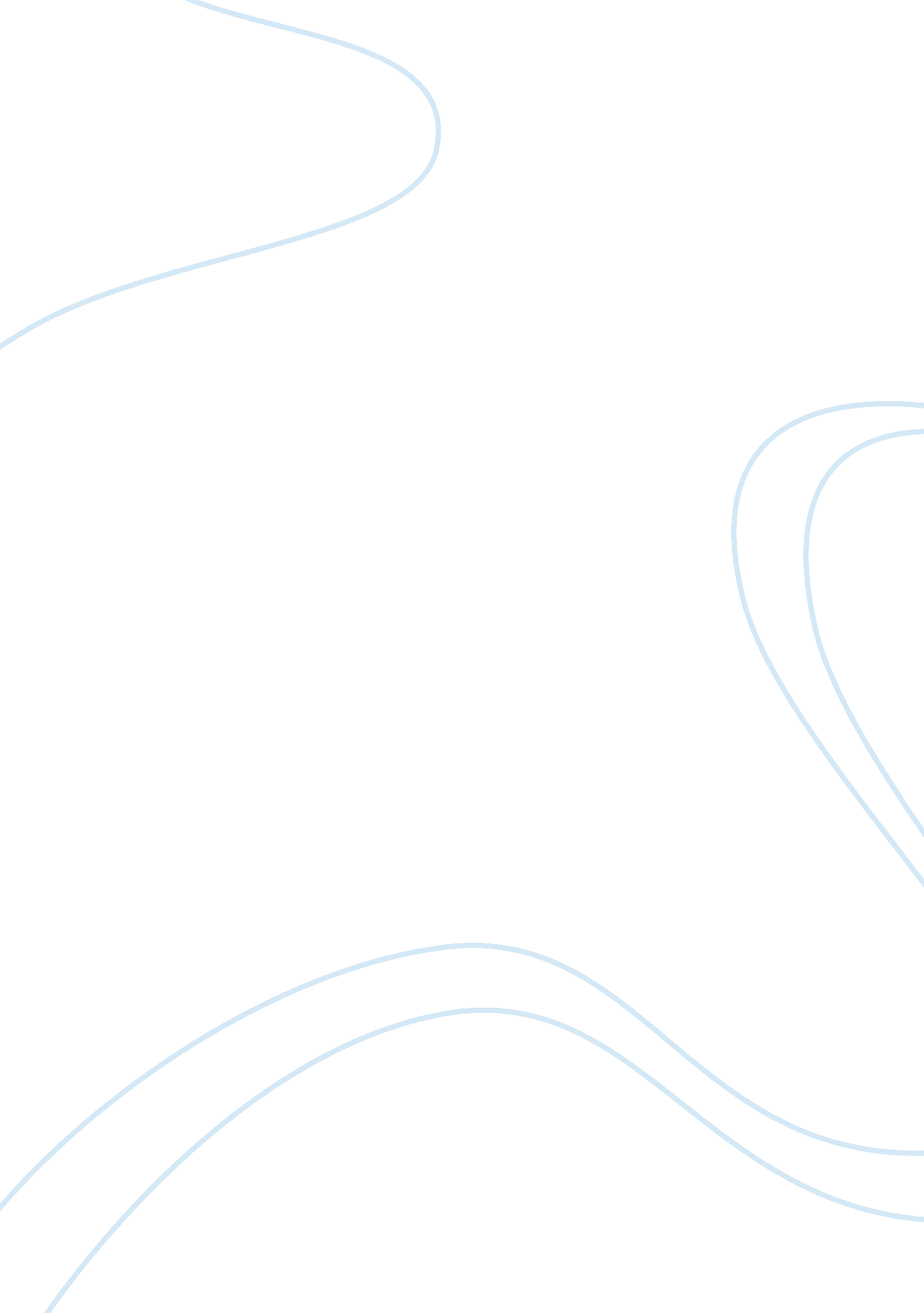 Iba 1.08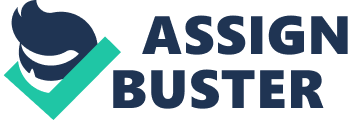 You and other parents are attending Back To School Night at your son's school. During his presentation about this year's curriculum and goals, your son's teacher talks about the dangers of the Internet. Which of the following should he include in his recommendations to the parents? Urge the parents to warn their children to never provide personal information over the Internet. Some Internet practices are illegal (they violate laws and are punishable), whereas other practices may be legal but are still unethical and should be avoided. Which of the following practices is both legal and ethical? Trying shareware for free and paying for it only after you decide to keep using it. Why should you avoid typing e-mail messages in all capital letters? Because using all capital letters connotes shouting or anger Which of the following behaviors would be considered unethical? Using your personal Facebook page to make disparaging remarks about your boss Which of the following Internet communication practices is unethical but not illegal? Asking another user in a chatroom for personal information Which of the following would be considered an effective Internet communication when posting messages to a newsgroup? A message that is pertinent, appropriate and brief When you sign in to your instant messaging (IM) service, your online status is advertised (or published) to the people on your contacts list. What does this scenario represent? Presencing Which of the following is an example of ethical Internet behavior? Citing information you find on the Internet that you use in your own work Which of the following behaviors is considered to have the most personal risk associated with it when using social media? Agreeing to meet someone in person after getting acquainted on Facebook Unified communications (UC) is a business trend that seeks tosimplify and integrate all forms of communication. You make it a point to send e-mail messages, text messages and instant messages that are considered " safe for work." This is a good way to ensure that your messages: will not be construed as sexual harassment. Which of the following statements is true about Voice over IP (VoIP)? VoIP is voice information delivered in digital form as packets of data using Internet Protocol (IP). ONIBA 1. 08 SPECIFICALLY FOR YOUFOR ONLY$13. 90/PAGEOrder Now 